LAVA JATO INTELIGENTEDouglas BastosEmanuela CarvalhoEmerson CidrakJéssica RosaJordana RodriguesManoel SimõesMarcos EugênioNandyara GuaitoliniRenan GarciaProfessor Orientador: Elton MontanholiPalavra-chave: Sustentabilidade, reaproveitamento e economia.Projeto realizado pelos alunos do 2ºM04 da EEEFM “Coronel Gomes de Oliveira”Alunos do EEEFM “Coronel Gomes de Oliveira”Professor Elton Montanholi orientador da turma.Email: nandyaralg@gmail.comENTENDENDO O CONCEITO DE SUSTENTABILIDADEDesenvolvimento sustentável é o desenvolvimento capaz de suprir as necessidades da geração atual, garantindo a capacidade de atender as necessidades das futuras gerações. É o desenvolvimento que não esgota os recursos para o futuro. Essa definição surgiu na Comissão Mundial sobre o Meio Ambiente e Desenvolvimento.Esse trabalho foi criado pensando no tanto de água que os lava jatos gastam todos os dias no mundo, no desperdício de água que é todos os dias. Nós retiramos, mas da terra do que ela pode nos dar. Sustentabilidade é uma idéia discutida no mundo inteiro, então nosso grupo pensou em usar essa palavra como a chave de tudo no nosso trabalho.JUSTIFICATIVA E MOTIVAÇÃOLevamos em conta o desperdício de água todos os dias.Pensamos em sustentabilidade como tema principal porque a água que se gasta nesses lava jatos do mundo inteiro e é jogava fora é muito grande. Então pensamos nada melhor do que reutilizá-la. Ter uma idéia sustentável é uma coisa muito boa, pois, mostramos para todos que com simples coisas podemos ajudar no muito o mundo em que vivemos, porque nos temos que pensar que agora temos água, e amanhã como será?OBJETIVO GERALConscientizar as pessoas que um dia podemos ficar sem água se não nos prevenirmos e economizarmos agora. Temos que pensar nas futuras gerações e nos nossos filhos que um dia poderão ficar sem a água.OBJETIVO ESPECIFICOSDemonstrar para a sociedade a importância do lava jato inteligente.Mostrar para o cidadão a economia de energia em coisas simples.Mostrar que a água um dia pode acabar.MATERIAIS E METODOSCano de PVCMangueiraBomba Elétrica (de piscina ou de poço)VidroÁguaRESULTADOS ESPERADOSEsperamos que as pessoas vejam e se interessem pelo projeto feito pelo grupo. Que não só aqui, mas que esse projeto seja desenvolvido e falado por mais pessoas. Temos que ter a consciência de que água é para se economizar.REFERENCIAS TEÓRICAS www.wikifisica.comwww.youtube.com.br/lavajatointeligenteANEXOS: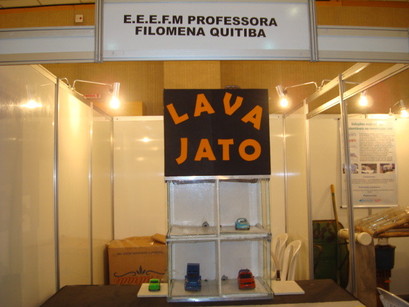 